Syndicat de la Truffe Noire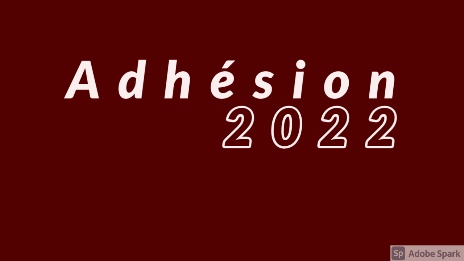 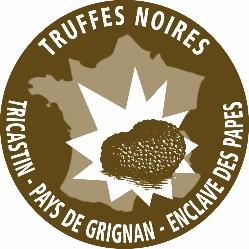 Tricastin – Pays de Grignan – Enclave des Papeswww.trufficulteurs-sud-drome.comÀ retourner à : M. Christian ANDRUEJOL  / 06 75 88 07 771010 Route du val des Nymphes - 26700 La Garde Adhémar syndicattruffenoiretpgep@gmail.comà compléter uniquement si vous ne l’avez pas fait en ligne www.trufficulteurs-sud-drome.com